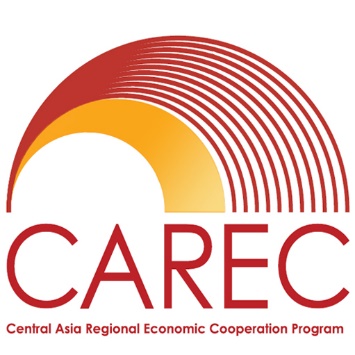 Виртуальный региональный семинар«Продвижение регионального сотрудничества в сфере здравоохранения в рамках ЦАРЭС 2030»15:00-17:00 (манильское время), 15 октября 2020 г.РЕЗЮМЕ ОБСУЖДЕНИЙВведение1.	Региональный семинар «Продвижение регионального сотрудничества в сфере здравоохранения в рамках Центральноазиатского регионального экономического сотрудничества (ЦАРЭС) 2030» – консультационный семинар по обзорному исследованию ЦАРЭС по вопросам здравоохранения – состоялся 15 октября 2020 года с 15:00 до 17:00 по манильскому времени. На семинаре присутствовали участники из органов здравоохранения 10 стран ЦАРЭС, представители партнеров по развитию и сотрудники Азиатского банка развития (АБР). Семинар был организован Секретариатом ЦАРЭС в АБР при поддержке Отдела регионального сотрудничества и координации операций и Отдела социального сектора Департамента Центральной и Западной Азии (CWRC и CWSS). Сопредседателями семинара были г-н Сафдар Парвез, директор CWRC, и г-жа Рие Хираока, директор CWSS, которые выступили, соответственно, со вступительным и заключительным словом. Программа семинара и список участников приведены в Приложениях 1 и 2.II.	Обоснование2.	Стратегия ЦАРЭС 2030 направлена ​​на расширение экономического сотрудничества в регионе путем объединения людей, политики и проектов в целях совместного и устойчивого развития. Содействие региональному сотрудничеству в секторе здравоохранения является одним из приоритетов деятельности в рамках ЦАРЭС 2030. Чтобы инициировать деятельность в этой новой операционной области, Секретариат ЦАРЭС разрабатывает предварительное исследование на тему «На пути к ЦАРЭС 2030: усиление регионального сотрудничества в секторе здравоохранения». Цель обзорного исследования заключается в оценке потенциала ЦАРЭС как региональной платформы для продвижения регионального сотрудничества в сфере здравоохранения, снижения региональных рисков для здоровья и построения устойчивых систем здравоохранения. Обзорное исследование ставит своей целью определение проблем и возможностей для регионального сотрудничества в сфере здравоохранения между странами ЦАРЭС с целью максимизации медицинских и социальных преимуществ, содействия странам в более эффективном реагировании на экстренные ситуации в сфере регионального здравоохранения – такие как пандемия коронавирусной инфекции (COVID-19) – и подготовки к будущим региональным угрозам здоровью. С этой целью Секретариат ЦАРЭС также осуществляет деятельность по предоставлению технической помощи (ТП) для поддержки регионального сотрудничества в сфере здравоохранения между странами ЦАРЭС – в том числе, для формулирования стратегии ЦАРЭС в области здравоохранения до 2030 года, – продвигая перспективный подход в рамках сотрудничества в сфере здравоохранения в регионе ЦАРЭС.3.	Основные задачи регионального семинара заключались в следующем: (i) получить от ключевых заинтересованных сторон из стран-участниц ЦАРЭС и партнеров по развитию отзывы и предложения по проекту предварительного обзорного исследования здравоохранения в рамках ЦАРЭС; (ii) обсудить ключевые проблемы и возможности для региональных инициатив и совместных действий в секторе здравоохранения; и (iii) предоставить платформу для обмена знаниями и перекрестного изучения передового опыта сотрудничества в сфере здравоохранения, включая эффективное смягчение последствий пандемии COVID-19.III.	Основные моменты семинара4.	АБР сделал презентацию на тему «На пути к ЦАРЭС 2030: Усиление регионального сотрудничества в секторе здравоохранения» и осветил ключевые выводы обзорного исследования сектора здравоохранения. АБР отметил, что регион ЦАРЭС сталкивается с рядом проблем и рисков для здоровья. Регион подвержен вспышкам новых инфекционных заболеваний и трансграничных болезней животных, учитывая свою сильную зависимость от сельского и животноводческого хозяйства, а также от торговли скотом и продуктами питания через сухопутные границы. В регионе проживает большое количество мигрантов, подверженных риску для здоровья, не имеющих доступа к надлежащему медицинскому обслуживанию. Он также сталкивается с ограниченным финансированием здравоохранения для решения проблемы растущего бремени неинфекционных заболеваний и достижения всеобщего охвата услугами здравоохранения и достижения целей в области устойчивого развития. Региональное сотрудничество будет иметь решающее значение для устранения странами ЦАРЭС трансграничных угроз здоровью, смягчения региональных рисков для здоровья и поддержки развития национальных систем здравоохранения. С этой целью в предварительном исследовании рекомендуются три основных направления дальнейшего сотрудничества в области здравоохранения: (i) укрепление региональной безопасности в области здравоохранения; (ii) поддержка национальных систем здравоохранения посредством регионального сотрудничества; и (iii) улучшение медицинских услуг для мигрантов, мобильных групп населения и приграничных сообществ. Институционализация сотрудничества в области здравоохранения предлагается посредством создания рабочей группы ЦАРЭС по здравоохранению и формулирования стратегии ЦАРЭС в области здравоохранения до 2030 года.5.	АБР также представил сведения о текущей ситуации и экономических последствиях COVID-19 в регионе ЦАРЭС, а также о своей поддержке, оказываемой странам ЦАРЭС в ответ на COVID-19. АБР отметил важность содействия странам ЦАРЭС в подготовке к вакцине против COVID-19 посредством совместных усилий партнеров по развитию и стран ЦАРЭС, включая обмен знаниями, техническую помощь и финансирование. Высокопоставленный представитель Всемирной организации здравоохранения выступил с программной речью о важности регионального сотрудничества в устранении угроз здоровью в регионе – в особенности, пандемии COVID-19.6.	Участники из стран-членов ЦАРЭС обсудили предварительное исследование и обновленную информацию о прогрессе в развитии систем здравоохранения своих стран в плане эффективного реагирования на пандемию COVID-19. Они выразили благодарность Секретариату ЦАРЭС за начало сотрудничества ЦАРЭС в области здравоохранения и проведение первого семинара по сектору здравоохранения, а также приветствовали своевременную подготовку предварительного исследования здравоохранения. В целом, они выразили положительные отзывы о предварительном исследовании, высоко оценили всесторонний анализ отчета и согласовали рекомендации по дальнейшему сотрудничеству в области здравоохранения. Они подчеркнули, что развитие сектора здравоохранения является одним из главных приоритетов в национальных повестках дня их стран – особенно, в сложившейся ситуации с COVID-19. Они также отметили важность обмена знаниями между странами ЦАРЭС по мерам реагирования на COVID-19 и реформе систем здравоохранения. Все они подчеркнули потенциальную роль Программы ЦАРЭС в содействии развитию сектора здравоохранения и сотрудничеству в области здравоохранения в регионе, и взяли на себя обязательство работать вместе для поддержки сотрудничества ЦАРЭС в области здравоохранения и реализации рекомендаций обзорного исследования. Основные обсуждаемые вопросы вкратце изложены ниже.7.	Национальные системы здравоохранения. Участники подчеркнули усилия и прогресс, предпринятые их странами в укреплении национальных систем здравоохранения для устранения угроз здоровью – особенно, в ответ на COVID-19. К ним относятся реформирование систем здравоохранения путем развития человеческих ресурсов, улучшения первичной медико-санитарной помощи и перехода к обязательному медицинскому страхованию. Некоторые страны обновили стратегии здравоохранения и сформулировали новые программы (например, Программа Сехат Сахулат в Пакистане) для повышения безопасности здоровья, расширения всеобщего охвата услугами здравоохранения, защиты бедных, уязвимых и маргинализированных групп и улучшения медицинских услуг для мигрантов, а также применения цифровых и инновационных технологий (например, в Азербайджане) для борьбы с пандемией. Они также отметили слабые стороны систем здравоохранения в отношении малоимущих и уязвимых слоев населения, учитывая растущий уровень бедности и присутствие значительного числа беженцев и перемещенных лиц (например, в Афганистане), что создает серьезные проблемы в предоставлении комплексных и эффективных медицинских услуг.6.	Реагирование на COVID-19. Участники поделились опытом реагирования на COVID-19 на национальном и региональном уровне. К ним относятся усиление обмена информацией (например, посредством проведения виртуальных семинаров, обмена опытом и передовой практикой), координация совместных действий и мероприятий, оказание взаимопомощи, включая гуманитарную помощь (например, в Казахстане), а также улучшение профилактики и лечения COVID-19. Некоторые страны разработали протоколы профилактики и лечения пациентов с COVID-19 (например, Узбекистан), которые способствовали снижению показателей смертности за счет более эффективного лечения. Деятельность по обмену знаниями также помогла странам ЦАРЭС лучше понять и извлечь уроки о пандемии COVID-19. Все они высоко оценили своевременную помощь, предоставленную партнерами по развитию, включая АБР, в помощи странам ЦАРЭС в реагировании на пандемию.7.	Проблемы и возможности для развития регионального сотрудничества в области здравоохранения. Участники подчеркнули необходимость региональных подходов к устранению рисков и проблем для здоровья в регионе. Они отметили необходимость сбалансировать усилия по лечению и профилактике неинфекционных заболеваний и возникающих инфекционных заболеваний. Некоторые страны ЦАРЭС (например, страны Центральной Азии и Кавказа) имеют похожие системы здравоохранения, унаследованные с советских времен, со схожими сильными и слабыми сторонами, что обеспечивает хорошую основу для сотрудничества и координации. Учитывая, что развитие сектора здравоохранения включает в себя межсекторальное развитие и координацию, сотрудничество между несколькими секторами остается проблемой, требующей решения. Применение высоких технологий может стать хорошим посредником в региональном сотрудничестве. Еще одной вспышкой новой болезни, поразившей страны Центральной Азии, является туберкулез (ТБ) – в особенности, туберкулез с множественной (МЛУ)/широкой (ШЛУ) лекарственной устойчивостью. Некоторые страны (например, КНР) подняли вопрос о координации сотрудничества в области здравоохранения в ЦАРЭС с существующими программами и стратегиями сотрудничества в области здравоохранения в рамках других региональных механизмов (например, Шанхайской организации сотрудничества) и о том, как обеспечить добавленную стоимость ЦАРЭС. В связи с этим, КНР выразила готовность поделиться опытом развития сектора здравоохранения и внести свой вклад в обсуждение более комплексной стратегии здравоохранения в ЦАРЭС, что было одобрено и высоко оценено.8.	Другие вопросы. Секретариат ЦАРЭС приветствовал участие партнеров по развитию в семинаре и подчеркнул, что ЦАРЭС 2030 стремится к активному взаимодействию с существующими и новыми партнерами ЦАРЭС по развитию и усилению их вклада в Программу ЦАРЭС. Расширенный охват ЦАРЭС, проявленный в пяти операционных кластерах, обеспечивает новые и расширенные возможности для участия и вовлечения партнеров по развитию в программу ЦАРЭС. ТП, которая будет поддерживать продвижение регионального сотрудничества в области здравоохранения в странах ЦАРЭС, также предусматривает сотрудничество с партнерами по развитию. АБР надеется на сотрудничество с партнерами по развитию в поддержке Программы ЦАРЭС и сотрудничества ЦАРЭС в области здравоохранения.IV. 	Следующие шаги9.	После этого первого регионального семинара Секретариат ЦАРЭС (i) завершит обзорное исследование сектора здравоохранения с учетом комментариев и наблюдений, полученных от стран-членов и партнеров по развитию, и опубликует отчет; (ii) будет поддерживать связь и координировать свою деятельность со странами ЦАРЭС для разработки плана работы по реализации ТП, способствующей сотрудничеству ЦАРЭС в области здравоохранения в течение следующих двух лет; и (iii) будет способствовать созданию рабочей группы по здравоохранению в рамках ЦАРЭС и формулированию стратегии ЦАРЭС в области здравоохранения до 2030 года.Приложениях 1Виртуальный региональный семинар«Продвижение регионального сотрудничества в сфере здравоохранения в рамках ЦАРЭС 2030»15:00-17:00 (манильское время), 15 октября 2020 г.I.	ВведениеЦентральноазиатское региональное экономическое сотрудничество (ЦАРЭС) представляет собой партнерство между партнерами по развитию и развивающимися государствами-членами в Центральной Азии, которое способствует развитию посредством сотрудничества, ведущего к ускоренному экономическому росту и сокращению бедности. Стратегия ЦАРЭС 2030 направлена ​​на расширение экономического сотрудничества в регионе путем объединения людей, политики и проектов в целях совместного и устойчивого развития. Содействие региональному сотрудничеству в секторе здравоохранения является одним из приоритетов деятельности в рамках ЦАРЭС 2030.На протяжении последних двух десятилетий, прошедших с момента появления Программы ЦАРЭС в 2001 году, растущие социально-экономические связи – такие как торговля и туризм – стимулировали экономическое развитие региона. Однако открытость, которая обеспечивает возможность увеличения передвижения людей и товаров через границы, также способствовала и распространению инфекционных заболеваний – в особенности, новой коронавирусной инфекции (COVID-19).Несмотря на то, что все страны региона успешно сокращают бремя инфекционных заболеваний, большая часть региона ЦАРЭС подвержена вспышкам новых инфекционных заболеваний и трансграничных болезней животных, о чем свидетельствует пандемия COVID-19. Большинство стран ЦАРЭС в значительной степени полагаются на такие отрасли сельского хозяйства как земледелие и животноводство, включая мелкое и кочевое земледелие. Это приводит к тому, что большая масса населения живет в непосредственной близости с животными, что создает повышенный риск межвидовой передачи заболеваний. Поскольку большая часть региона ЦАРЭС не имеет выхода к морю, большие объемы торговли скотом и продуктами питания осуществляются через сухопутные границы, некоторые из которых являются проницаемыми. При недостаточном контроле качества и стандартов население может подвергаться повышенному риску передачи трансграничных болезней животных и новых инфекционных заболеваний. Высокий уровень трудовой миграции также может способствовать возникновению таких рисков, если трудовые мигранты не имеют доступа к надлежащему медицинскому обслуживанию. Регион ЦАРЭС также сталкивается с проблемой ограниченного финансирования здравоохранения для решения проблемы растущего бремени неинфекционных заболеваний, и достижения всеобщего охвата услугами здравоохранения и достижения Целей в области устойчивого развития.Из-за своей сильной взаимозависимости в секторе здравоохранения, страны ЦАРЭС признают важность регионального сотрудничества в управлении региональными рисками для здоровья и поддержке развития национальных систем здравоохранения, чтобы быть хорошо подготовленными к будущим угрозам здоровью населения. Взаимозависимости варьируются от распространения инфекционных заболеваний или лекарственной устойчивости патогенов через границы до трансграничных факторов, влияющих на системы здравоохранения и результаты для здоровья – таких как нехватка воды и продовольствия, изменение климата, исследования и разработка лекарств и вакцин, изменение образа жизни или миграция. Эти взаимозависимости стали очевидными во время пандемии COVID-19. Например, национальные системы здравоохранения могут выиграть от объединения усилий для решения таких проблем здравоохранения, как неинфекционные заболевания, особенно с учетом ограниченного доступа к лекарствам и высоких цен на них. Региональное сотрудничество в сфере здравоохранения дает странам возможность совместно повысить эффективность и финансирование систем здравоохранения и, в конечном итоге, добиться лучших результатов в отношении здоровья.Предлагаемый региональный семинарСекретариат ЦАРЭС подготовил обзорное исследование для оценки потенциала ЦАРЭС как региональной платформы для продвижения регионального сотрудничества в сфере здравоохранения, снижения региональных рисков для здоровья и построения устойчивых национальных систем здравоохранения. Обзорное исследование ставит своей целью определение проблем и возможностей для регионального сотрудничества в сфере здравоохранения между странами ЦАРЭС с целью максимизации медицинских и социальных преимуществ стран, содействия странам в более эффективном реагировании на пандемию COVID-19 и подготовки к будущим региональным угрозам здоровью. С этой целью Секретариат ЦАРЭС также осуществляет деятельность по предоставлению технической помощи для поддержки регионального сотрудничества в сфере здравоохранения между странами ЦАРЭС – в том числе, для формулирования стратегии ЦАРЭС в области здравоохранения до 2030 года, – продвигая перспективный подход в рамках сотрудничества в сфере здравоохранения в регионе ЦАРЭС.Основные задачи регионального семинара будут заключаться в следующем: (i) получить от ключевых заинтересованных сторон из стран-участниц ЦАРЭС и партнеров по развитию отзывы и предложения по проекту предварительного обзорного исследования здравоохранения в рамках ЦАРЭС; (ii) обсудить ключевые проблемы и возможности для региональных инициатив и совместных действий в секторе здравоохранения; и (iii) предоставить платформу для обмена знаниями и перекрестного изучения передового опыта сотрудничества в сфере здравоохранения, включая эффективное реагирование на пандемию COVID-19 и смягчение ее последствий.Ожидается, что по итогам семинара будут согласованы следующие шаги для стран-участниц ЦАРЭС по институционализации регионального сотрудничества в сфере здравоохранения на платформе ЦАРЭС. Консультации со странами-участницами ЦАРЭС в ходе семинара позволят странам поделиться своими отзывами относительно обзорного исследования в контексте пандемии COVID-19 и перспективной концепции предотвращения и управления будущими рисками для общественного здравоохранения –такими как COVID-19. Учитывая повышенное внимание к региональному сотрудничеству в сфере здравоохранения, семинар предоставит возможность обмена знаниями и опытом в этой стратегической области сотрудничества, включая меры по борьбе с COVID-19.Изначально для этой цели планировалось проведение трехдневного семинара. Из-за обусловленных COVID-19 ограничений на физическое перемещение консультация будет виртуальной и ее продолжительность будет значительно сокращена. Впоследствии будут постепенно проводиться дальнейшие вебинары на различные темы сотрудничества в сфере здравоохранения, включая обмен знаниями и перекрестное обучение.Региональный семинар будет нацелен на высокопоставленных государственных чиновников по вопросам развития сектора здравоохранения и борьбы с заболеваниями, а также на партнеров по развитию в регионе ЦАРЭС.Виртуальный региональный семинар«Продвижение регионального сотрудничества в сфере здравоохранения в рамках ЦАРЭС 2030»15:00-17:00 (манильское время), 15 октября 2020 годаПРОГРАММАСопредседатели: 	г-жа Рие Хираока, директор, Отдел социального сектора,
		Департамент Центральной и Западной Азии (CWSS), АБР			г-н Сафдар Парвез, директор, Отдел регионального сотрудничества и 		координации операций, Департамент Центральной и Западной Азии 			(CWRC), Азиатский банк развитияМодераторы:		г-жа Синлань Ху, главный эксперт по региональному сотрудничеству, 			CWRC, АБР                   		г-жа Кирти Рамеш, специалист по социальному сектору, CWSS, АБР14:30–15:00Регистрация участников; проверка видео/аудио соединения15:00–15:15Вступительная сессияПриветственное словоГ-н Сафдар Парвез, Директор, CWRC, АБРПандемия КОВИД-19 в ЦАРЭС и ответные меры со стороны АБРГ-н Патрик Осеве, Руководитель группы по сектору здравоохранения, АБРДоклад: Важность сотрудничества в области здравоохранения в текущем глобальном и региональном контекстеГ-жа Дорит Нитзан, Региональный директор по чрезвычайным ситуациям, Европейское бюро Всемирной Организации Здравоохранения15:15–16:55Продвижение регионального сотрудничества в сфере здравоохранения в рамках ЦАРЭСНа этой сессии будет представлен проект обзорного исследования здравоохранения в рамках ЦАРЭС с особым акцентом на тенденциях в сфере здравоохранения и развитии систем здравоохранения в регионе, а также на проблемах и возможностях для сотрудничества в области здравоохранения в рамках Программы ЦАРЭС. На этой сессии также будут представлены поддерживаемые АБР мероприятия по продвижению сотрудничества в сфере здравоохранения в рамках ЦАРЭС к 2030 году. Всем странам ЦАРЭС будет предложено поделиться своими отзывами относительно обзорного исследования в области здравоохранения и опыта сотрудничества в области здравоохранения в ответ на пандемию COVID-19.Модератор: г-жа Синлань Ху, главный эксперт по региональному сотрудничеству, CWRC, АБРПрезентация: Результаты Обзорного исследования в области здравоохранения ЦАРЭС (20 минут)г-жа Кирти Рамеш, специалист по социальному сектору, CWSS, АБРг-жа Мария Хативада-Савук, консультант АБРПрезентация: Поддерживаемые АБР мероприятия по продвижению сотрудничества в сфере здравоохранения в рамках ЦАРЭС к 2030 годуг-жа Кирти Рамеш, специалист по социальному сектору, CWSS, АБР (5 минут)Отзывы стран ЦАРЭС – главы делегаций (по 5 минут для каждой страны / всего 55 минут)Открытая дискуссия (15 мин.)16:55–17:00Подведение итоговг-жа Рие Хираока, директор, CWSS, АБР